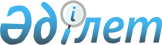 О Методике определения и согласования норм выхода продуктов переработки драгоценных камнейРекомендация Коллегии Евразийской экономической комиссии от 6 октября 2015 года № 25

      Коллегия Евразийской экономической комиссии в соответствии со статьей 18 Договора о Евразийском экономическом союзе от 29 мая 2014 года



      в целях реализации пункта 4 Протокола о мерах нетарифного регулирования в отношении третьих стран (приложение № 7 к Договору о Евразийском экономическом союзе от 29 мая 2014 года) и установления единообразного порядка определения и согласования норм выхода продуктов переработки драгоценных камней, включенных в раздел 2.9 перечня товаров, в отношении которых установлен разрешительный порядок ввоза на таможенную территорию Евразийского экономического союза и (или) вывоза с таможенной территории Евразийского экономического союза (приложение № 2 к Решению Коллегии Евразийской экономической комиссии от 21 апреля 2015 г. № 30),



      рекомендует государствам - членам Евразийского экономического союза с даты вступления в силу Решения Коллегии Евразийской экономической комиссии «О внесении изменений в Решение Коллегии Евразийской экономической комиссии от 21 апреля 2015 г. № 30»:



      При формировании актов государств - членов Евразийского экономического союза, регламентирующих порядок определения и согласования норм выхода продуктов переработки драгоценных камней при ввозе на таможенную территорию Евразийского экономического союза и вывозе с такой территории для переработки драгоценных камней, руководствоваться Методикой определения и согласования норм выхода продуктов переработки драгоценных камней согласно приложению.      Врио Председателя Коллегии

      Евразийской экономической комиссии         А. Слепнев

ПРИЛОЖЕНИЕ            

к Рекомендации Коллегии     

Евразийской экономической комиссии

от 6 октября 2015 г. № 25     

МЕТОДИКА

определения и согласования норм выхода продуктов переработки

драгоценных камней

      1. Настоящая Методика предназначена для определения и согласования норм выхода продуктов переработки драгоценных камней, в том числе природных алмазов, включенных в раздел 2.9 перечня товаров, в отношении которых установлен разрешительный порядок ввоза на таможенную территорию Евразийского экономического союза и (или) вывоза с таможенной территории Евразийского экономического союза (приложение № 2 к Решению Коллегии Евразийской экономической комиссии от 21 апреля 2015 г. № 30) (далее - продукты переработки), при их помещении под таможенные процедуры переработки на таможенной территории, переработки вне таможенной территории и переработки для внутреннего потребления юридическими лицами и физическими лицами, зарегистрированными в качестве индивидуальных предпринимателей, которые имеют право осуществлять огранку драгоценных камней, в том числе природных алмазов, в целях изготовления бриллиантов в соответствии с законодательством государства - члена Евразийского экономического союза (далее соответственно - заявители, государство-член, Союз).



      2. В целях определения норм выхода продуктов переработки заявителями:

      а) согласовывается технологическая схема производственного процесса изготовления бриллиантов и технические условия (стандарты) изготовления бриллиантов со стороной внешнеторгового договора (контракта) на переработку природных алмазов в бриллианты (далее - договор (контракт));

      б) составляется прогноз изготовления бриллиантов в процессе переработки природных алмазов (по размерно-весовым подгруппам и (или) группам массы таких бриллиантов) в соответствии с ассортиментом, указанным в спецификации, являющейся неотъемлемой частью договора (контракта);

      в) рассчитываются нормы выхода продуктов переработки.



      3. Расчет норм выхода продуктов переработки, сортированных в соответствии с полной номенклатурой, осуществляется по каждой позиции ввозимых на таможенную территорию Союза и вывозимых с такой территории природных алмазов (далее - ввозимые (вывозимые) природные алмазы), характеризующейся определенным сочетанием классификационных признаков, и соответствующей такой позиции размерно-весовой группе.

      Расчет норм выхода продуктов переработки, сортированных в соответствии с укрупненной номенклатурой, осуществляется по каждой укрупненной позиции ввозимых (вывозимых) природных алмазов, характеризующейся определенными групповыми признаками, и соответствующей такой позиции размерно-весовой группе.



      4. Для расчета норм выхода продуктов переработки используются следующие документы и сведения:

      а) нормативные документы, установленные законодательством государства-члена;

      б) описание технологического процесса изготовления

бриллиантов;

      в) перечень используемого производственного оборудования;

      г) статистические данные заявителя по переработке природных алмазов в бриллианты на собственном производстве по позициям номенклатуры (полной или укрупненной) и соответствующим таким позициям размерно-весовым группам ввозимых (вывозимых) природных алмазов.



      5. Расчет норм выхода продуктов переработки природных алмазов в соответствии с прогнозом изготовления бриллиантов (по размерно-весовым подгруппам и (или) группам массы таких бриллиантов) осуществляется по форме согласно приложению № 1 и включает в себя:

      а) определение минимального, максимального или среднего значения показателя нормы выхода продуктов переработки (по каждой размерно-весовой подгруппе и (или) группе массы таких продуктов переработки) на основании статистических данных заявителя по переработке природных алмазов на собственном производстве. Значение нормы выхода продуктов переработки (в процентах) определяется как отношение значения массы бриллиантов (по каждой размерно-весовой подгруппе и (или) группе массы таких бриллиантов), рассчитанного на основании указанных статистических данных, к значению массы соответствующих природных алмазов;

      б) определение (по каждой позиции ввозимых (вывозимых) природных алмазов и соответствующей такой позиции размерно-весовой группе таких алмазов) минимального, максимального или среднего значения (в каратах) массы продуктов переработки (по каждой размерно-весовой подгруппе и (или) группе массы таких продуктов переработки). Минимальное, максимальное или среднее значение массы продуктов переработки (по каждой размерно-весовой подгруппе и (или) группе массы таких продуктов переработки) определяется как произведение значения соответствующего показателя нормы выхода продуктов переработки (в процентах), рассчитанного в соответствии с подпунктом «а» настоящего пункта, и значения массы соответствующих природных алмазов;

      в) определение итогового среднего значения массы продуктов переработки (в каратах) (по каждой позиции ввозимых (вывозимых) природных алмазов и соответствующей такой позиции размерно-весовой группе таких алмазов). Итоговое среднее значение массы продуктов переработки определяется как сумма всех средних значений массы продуктов переработки, рассчитанных в соответствии с подпунктом «б» настоящего пункта;

      г) определение итогового среднего значения нормы выхода продуктов переработки (в процентах) (по каждой позиции ввозимых (вывозимых) природных алмазов и соответствующей такой позиции размерно-весовой группе таких алмазов). Итоговое среднее значение нормы выхода продуктов переработки (в процентах) определяется как сумма всех средних значений нормы выхода продуктов переработки (в процентах), рассчитанных в соответствии с подпунктом «а» настоящего пункта;

      д) определение (по каждой партии ввозимых (вывозимых) природных алмазов и соответствующей ей размерно-весовой группе) минимального, максимального или среднего значения массы продуктов переработки (по каждой размерно-весовой подгруппе и (или) группе массы таких продуктов переработки). Минимальное, максимальное или среднее значение массы продуктов переработки (по каждой размерно-весовой подгруппе и (или) группе массы таких продуктов переработки) определяется как сумма всех соответствующих значений массы продуктов переработки, рассчитанных в соответствии с подпунктом «б» настоящего пункта;

      е) определение итогового среднего значения массы продуктов переработки. Итоговое среднее значение массы продуктов переработки определяется как сумма всех средних значений массы продуктов переработки, рассчитанных в соответствии с подпунктом «д» настоящего пункта.



      6. Расчет норм выхода продуктов переработки природных алмазов по договору (контракту) осуществляется по форме 1 согласно приложению № 2 и включает в себя:

      а) определение среднего значения нормы выхода продуктов переработки (в процентах). Среднее значение нормы выхода продуктов переработки определяется как процент отношения итогового среднего значения продуктов переработки, рассчитанного в соответствии с пунктом 5 настоящего Порядка, к значению массы соответствующих природных алмазов, заявленных в договоре (контракте);

      б) определение минимального или максимального значения нормы выхода массы продуктов переработки (в процентах). Минимальное или максимальное значение нормы выхода массы продуктов переработки определяется как среднее значение нормы выхода продуктов переработки, рассчитанное в соответствии с подпунктом «а» настоящего пункта, уменьшенное (увеличенное) не более чем на 5 процентов на основании допуска на содержание природных алмазов смежных позиций по форме, дефектности (качеству) и цвету;

      в) определение минимального значения массы выхода продуктов переработки (в каратах). Минимальное значение массы выхода продуктов переработки определяется как произведение значения массы ввозимых (вывозимых) природных алмазов и минимального значения нормы выхода продуктов переработки, рассчитанного в соответствии с подпунктом «б» настоящего пункта;

      г) определение максимального значения массы выхода продуктов переработки (в каратах). Максимальное значение массы выхода продуктов переработки определяется как произведение значения массы ввозимых (вывозимых) природных алмазов и максимального значения нормы выхода продуктов переработки, рассчитанного в соответствии с подпунктом «б» настоящего пункта.



      7. Расчет количества массы отходов, образуемых в результате переработки природных алмазов в бриллианты, осуществляется по форме 2, предусмотренной приложением № 2 к настоящему Порядку, и включает в себя:

      а) определение минимального или максимального статистического коэффициента количества отходов (в процентах). Минимальный или максимальный статистический коэффициент количества отходов определяется на основании статистических данных заявителя по переработке природных алмазов в бриллианты на собственном производстве как отношение минимального или максимального значения количества отходов к значению массы переработанных природных алмазов;

      б) определение минимального или максимального значения количества отходов природных алмазов (в процентах). Минимальное или максимальное значение количества отходов природных алмазов определяется как произведение значения массы ввозимых (вывозимых) природных алмазов и статистического коэффициента количества отходов, рассчитанного в соответствии с подпунктом «а» настоящего пункта.



      8. Минимальное или максимальное значение массы продуктов переработки и количество отходов природных алмазов указываются в перечне ввозимых на таможенную территорию Союза и вывозимых с такой территории продуктов переработки природных алмазов по форме согласно приложению № 3.



      9. Для согласования норм выхода продуктов переработки в орган (организацию), уполномоченный в соответствии с законодательством государства-члена на согласование норм выхода продуктов переработки (далее - уполномоченный орган (организация)), представляются следующие документы и сведения:

      а) письмо с указанием вида заявленной таможенной процедуры, сведений о заявителе (для юридического лица - наименование, организационно-правовая форма, адрес и место нахождения, реквизиты расчетного счета в банке, адрес электронной почты (при наличии), номера телефона и факса, а для физического лица, зарегистрированного в качестве индивидуального предпринимателя, - адрес регистрации, реквизиты расчетного счета в банке, адрес электронной почты (при наличии), номера телефона и факса), а также сведений о том, что в экспортируемой партии природных алмазов не содержатся природные алмазы, добытые в зонах вооруженных конфликтов («конфликтные алмазы»), с учетом требований международной схемы сертификации необработанных природных алмазов;

      б) копия свидетельства о государственной регистрации заявителя;

      в) копия документа о постановке на специальный учет или копия лицензии на вид деятельности заявителя, выданные в соответствии с законодательством государства-члена;

      г) копии документов, подтверждающих право подписи на документах и сведениях (приказы о назначении руководителя, главного бухгалтера);

      д) копия договора (контракта) с приложением спецификации;

      е) справка, содержащая:

      краткое описание операций технологического цикла собственного производства заявителя;

      сведения о станочном парке организации заявителя по операциям технологического цикла;

      сведения о количестве персонала, занятого на производстве заявителя;

      ж) статистические данные заявителя по переработке природных алмазов на производстве заявителя (по каждой позиции ввозимых (вывозимых) природных алмазов и соответствующей такой позиции размерно-весовой группе таких бриллиантов);

      з) расчет норм выхода продуктов переработки в соответствии с прогнозом изготовления бриллиантов;

      и) расчет норм выхода продуктов переработки;

      к) справка об использовании природных алмазов по договору (контракту) по форме согласно приложению № 4;

      л) справка о сортировке природных алмазов согласно приложению № 5 (в случае сортировки природных алмазов) с приложением копий документов, на основании которых составлена такая справка;

      м) в случае если согласование осуществляется для помещения товаров под таможенную процедуру переработки вне таможенной территории Союза, также представляются копии:

      договоров (контрактов) купли-продажи природных алмазов и документов, подтверждающих переход права собственности в соответствии с условиями договора (контракта);

      актов сделок, совершенных в отношении необработанных природных алмазов между субъектами добычи и перерабатывающими организациями, другими поставщиками необработанных природных алмазов и перерабатывающими организациями;

      уведомлений об учете сделок с необработанными природными алмазами, выданных уполномоченными органами (организациями) в соответствии с законодательством государства-члена, резидентом которого является заявитель;

      н) перечень ввозимых на таможенную территорию Союза и вывозимых с такой территории природных алмазов согласно приложению № 6 (в 3 экземплярах);

      о) перечень ввозимых на таможенную территорию Союза и вывозимых с такой территории продуктов переработки, предусмотренный приложением № 3 к настоящему Порядку (в 3 экземплярах).



      10. Расчет норм выхода продуктов переработки драгоценных камней (за исключением природных алмазов) производится в порядке, предусмотренном для природных алмазов, без учета требований международной схемы сертификации необработанных природных алмазов.



      11. По результатам определения и согласования норм выхода продуктов переработки драгоценных камней уполномоченным органом (организацией) заявителю направляются перечни, указанные в подпунктах «н» и «о» пункта 9 настоящей Методики, а также письмо с подтверждением, что заявитель осуществляет огранку драгоценных камней.

ПРИЛОЖЕНИЕ № 1           

к Методике определения и согласования

норм выхода продуктов переработки  

драгоценных камней          ФОРМА

расчета норм выхода продуктов переработки природных алмазов

в соответствии с прогнозом изготовления бриллиантов

(по размерно-весовым подгруппам и (или) группам массы таких

бриллиантов)УТВЕРЖДАЮ        

___________________________

(наименование должности  

руководителя заявителя) 

___________________________

(наименование заявителя) 

__________  _______________

(подпись)      (Ф.И.О.)   

«__» ____________ 20__ г.

М. П.              Расчет норм выхода продуктов переработки природных алмазов в

      соответствии с прогнозом изготовления бриллиантов (по

     размерно-весовым подгруппам и (или) группам массы таких

       бриллиантов) по договору (контракту) на переработку

                   природных алмазов в бриллианты

                          от ___________ № ___                                                            Таблица 1Таблица 2   Итого по размерно-весовой группе массы бриллиантов по договору

    (контракту) на переработку природных алмазов в бриллианты

                   от ______________ № ____Руководитель (заместитель руководителя)

технологической службы заявителя _____________  _____________________

                                   (подпись)            (Ф.И.О.)

ПРИЛОЖЕНИЕ № 2           

к Методике определения и согласования

норм выхода продуктов переработки  

драгоценных камней          ФОРМЫ

расчета норм выхода продуктов переработки природных алмазов

и количества массы отходов, образуемых в результате переработки

природных алмазов в бриллианты(форма 1)УТВЕРЖДАЮ        

_________________________

(наименование должности 

руководителя заявителя)

_________________________

(наименование заявителя)

__________ ______________

(подпись)    (Ф.И.О.)   

«__» ____________ 20__ г.

м.п.                        Расчет норм выхода продуктов переработки

               природных алмазов по договору (контракту)

            на переработку природных алмазов в бриллианты

                  от _________________ № _________(форма 2)       Расчет количества массы отходов, образуемых в результате

         переработки природных алмазов по договору (контракту)

             на переработку природных алмазов в бриллианты

                      от ________________ № ___      * Рассчитывается по формуле:

      Мотх = М х Котх, где:

      Мотх - масса отходов, получаемых при обработке драгоценных

      камней (каратов, грамм);

      М - масса драгоценных камней;

      Котх - статистический коэффициент количества отходов.      Руководитель (заместитель руководителя) _________ _____________

      технологической службы заявителя        (подпись)   (Ф.И.О.)

ПРИЛОЖЕНИЕ № 3           

к Методике определения и согласования

норм выхода продуктов переработки  

драгоценных камней         

(форма)                                          ПЕРЕЧЕНЬ

        ввозимых на таможенную территорию Евразийского

экономического союза и вывозимых с такой территории продуктов

                 переработки природных алмазов* Указываются через знак разделителя «/» максимальное и минимальное значения массы бриллиантов (каратов) и количество отходов (каратов).

ПРИЛОЖЕНИЕ № 4           

к Методике определения и согласования

норм выхода продуктов переработки  

драгоценных камней         

(форма)                                         СПРАВКА

         об использовании природных алмазов по договору

   (контракту) на переработку природных алмазов в бриллианты

                 от _________________ № _____            Заявитель ______________________________________

                            (наименование организации)Руководитель заявителя

(уполномоченный заявитель) _____________  __________________

                             (подпись)         (Ф.И.О.)Главный бухгалтер          _____________  __________________

                             (подпись)         (Ф.И.О.)                                  м. п. (при наличии)

ПРИЛОЖЕНИЕ № 5           

к Методике определения и согласования

норм выхода продуктов переработки  

драгоценных камней         

(форма)                                          СПРАВКА

    о сортировке природных алмазов по договору о сортировке

                  от __________________ № ___                 Заявитель ____________________________

                            (наименование организации)Акт выдачи ценностей после пересортировки от ______________№ ____

(ведомость комплектации от № )Акт приемки-передачи выполненных работ от _______________ № ____Руководитель заявителя

(уполномоченный заявитель) ____________  ____________________

                             (подпись)         (Ф.И.О.)Главный бухгалтер          ____________  ____________________

                             (подпись)         (Ф.И.О.)

                                 м. п. (при наличии)

ПРИЛОЖЕНИЕ № 6           

к Методике определения и согласования

норм выхода продуктов переработки  

драгоценных камней         

(форма)                                            ПЕРЕЧЕНЬ

          ввозимых на таможенную территорию Евразийского

            экономического союза и вывозимых с такой

                  территории природных алмазов                Заявитель ___________________________

                          (наименование организации)
					© 2012. РГП на ПХВ «Институт законодательства и правовой информации Республики Казахстан» Министерства юстиции Республики Казахстан
				Позиция и размерновесовая группа алмазного сырьяМасса алмазного сырья (каратов)Размерновесовая подгруппа и(или) группа массы бриллиантовМасса бриллиантов (каратов)Масса бриллиантов (каратов)Масса бриллиантов (каратов)Масса бриллиантов к алмазному сырью (%)Масса бриллиантов к алмазному сырью (%)Масса бриллиантов к алмазному сырью (%)Позиция и размерновесовая группа алмазного сырьяМасса алмазного сырья (каратов)Размерновесовая подгруппа и(или) группа массы бриллиантовминимальное значениемаксимальное значениесреднее значениеминимальное значениемаксимальное значениесреднее значение123456789120-90 и<

90- 60

60-40

40-30

30-25

25-20

20-15

15-10

10-7

7-6

6-5

5-4

4-3,4

0,30 - 0,39

0,40 - 0,49

0,50 - 0,59ИтогоРазмерно-весовая подгруппа и (или) группа массы бриллиантовМасса бриллиантов (каратов)Масса бриллиантов (каратов)Масса бриллиантов (каратов)Размерно-весовая подгруппа и (или) группа массы бриллиантовминимальное значениемаксимальное значениесреднее значение1234120 - 90 и <90-6060-4040-3030-2525-2020-1515-1010-77-66-55-44-3,40,30 - 0,390,40 - 0,490,50-0,59ИтогоМасса сырья (каратов, грамм)Масса готовой продукции {каратов, грамм)Масса готовой продукции {каратов, грамм)Норма выхода продуктов переработки (%)Норма выхода продуктов переработки (%)Норма выхода продуктов переработки (%)Масса сырья (каратов, грамм)минимальное значениемаксимальное значениеминимальное значениемаксимальное значениесреднее значение123456Масса сырья (каратов, грамм)Количество отходов (каратов, грамм)Количество отходов (каратов, грамм)Количество отходов от массы сырья (Ко™) (%)*Количество отходов от массы сырья (Ко™) (%)*Масса сырья (каратов, грамм)минимальное значениемаксимальное значениеминимальное значениемаксимальное значение12345Наименование заявителяДата и номер договора (контракта)Наименование товара по ТН ВЭД ЕАЭСКод товара по ТН ВЭД ЕАЭСЕдиница измерения товара по ТН ВЭД ЕАЭССтоимость товара (в национальной валюте государства - члена Евразийского экономического союза)Количество*Количество*Количество*Таможенный орган, производящий выпуск товараНаименование заявителяДата и номер договора (контракта)Наименование товара по ТН ВЭД ЕАЭСКод товара по ТН ВЭД ЕАЭСЕдиница измерения товара по ТН ВЭД ЕАЭССтоимость товара (в национальной валюте государства - члена Евразийского экономического союза)товараотходов переработкипотерьТаможенный орган, производящий выпуск товара12345678910Руководитель заявителя

(уполномоченный заявитель)

_____________  _______________

  (подпись)       (Ф.И.О.)Должностное лицо уполномоченного органа (организации) государства - члена Евразийского экономического союзаГлавный бухгалтер

_____________  _______________

  (подпись)       (Ф.И.О.)       М. П. (при наличии) 

_____________  _______________

  (подпись)       (Ф.И.О.)               М. П.Алмазное сырье, закупленное на внутреннем рынкеАлмазное сырье, закупленное на внутреннем рынкеАлмазное сырье, закупленное на внутреннем рынкеАлмазное сырье, закупленное на внутреннем рынкеАлмазное сырье, закупленное на внутреннем рынкеАлмазное сырье, закупленное на внутреннем рынкеАлмазное сырье, закупленное на внутреннем рынкеАлмазное сырье, закупленное на внутреннем рынкеАлмазное сырье, заявленное ранее на переработку и экспортАлмазное сырье, заявленное ранее на переработку и экспортАлмазное сырье, заявленное ранее на переработку и экспортАлмазное сырье, заявленное ранее на переработку и экспортАлмазное сырье, вывозимое на переработкуАлмазное сырье, вывозимое на переработкуАлмазное сырье, вывозимое на переработкуОстаток алмазною сырьяОстаток алмазною сырьядоговор (контракт)договор (контракт)продавецакт выдачиакт выдачиведомость комплектацииведомость комплектациимасса (каратов)учетная стоимость (долларов США)масса (каратов)учетная стоимость (долларов США)контрактная стоимость (долларов США)масса (каратов)учетная стоимость (долларовСША)контрактная стоимость (долларов США)масса (каратов)учетная стоимость (долларов США)№дата№дата№датамасса (каратов)учетная стоимость (долларов США)масса (каратов)учетная стоимость (долларов США)контрактная стоимость (долларов США)масса (каратов)учетная стоимость (долларовСША)контрактная стоимость (долларов США)масса (каратов)учетная стоимость (долларов США)1234567891011121314151617ИтогоВсегоУчетный номер и дата учета сделки с необработанными природными алмазамиНомер и дата акта сделки с природными алмазамиАлмазное сырье, закупленное на внутреннем рынкеАлмазное сырье, закупленное на внутреннем рынкеАлмазное сырье, закупленное на внутреннем рынкеАлмазное сырье, закупленное на внутреннем рынкеАлмазное сырье, закупленное на внутреннем рынкеАлмазное сырье, закупленное на внутреннем рынкеАлмазное сырье, закупленное на внутреннем рынкеАлмазное сырье, направленное на пересортировкуАлмазное сырье, направленное на пересортировкуАлмазное сырье, направленное на пересортировкуУчетный номер и дата учета сделки с необработанными природными алмазамиНомер и дата акта сделки с природными алмазами№ договора (контракта)дата договора (контракта)№акта выдачидата акта выдачипродавецмасса (каратов)стоимость (долларов США)количество (штук)масса (каратов)учетная стоимость (долларов США)123456789101112Итого за 20 годВсегоВесовая разница при объединении пакетов (акт весовых отклонений от № )Отправлено на пересортировку (реестр от №, акт от № о приеме посылок с ценностями, спецификация-накладная от № )Весовая разница при приеме на пересортировку (акт вскрытия и просмотра от № )Принято на пересортировкуТехнологические потери (акт на тexнологические операции с драгоценными камнями по партии от ______________ № ___)Учетный номер и дата учета сделки с необработанными природными алмазамиНомер и дата акта сделки с природными алмазамиАлмазное сырье, закупленное на внутреннем рынкеАлмазное сырье, закупленное на внутреннем рынкеАлмазное сырье, закупленное на внутреннем рынкеАлмазное сырье, закупленное на внутреннем рынкеАлмазное сырье, закупленное на внутреннем рынкеАлмазное сырье, закупленное на внутреннем рынкеАлмазное сырье, закупленное на внутреннем рынкеАлмазное сырье, направленное на пересортировкуАлмазное сырье, направленное на пересортировкуАлмазное сырье, направленное на пересортировкуУчетный номер и дата учета сделки с необработанными природными алмазамиНомер и дата акта сделки с природными алмазами№ договорадата№ актадата актапродавецмассастоимостьколичествомассаучетнаяУчетный номер и дата учета сделки с необработанными природными алмазамиНомер и дата акта сделки с природными алмазами(контракта)договора (контракта)выдачивыдачи(каратов)(долларов США)(штук)(каратов)стоимость (долларов США)123456789101112Дата и номер договора(контракта)Наименование товара по ТН ВЭД ЕАЭСКод товара по ТН ВЭД ЕАЭСЕдиница измерения товара по ТН ВЭД ЕАЭСКоличество товара (штук)Стоимость товара (в национальной валюте государства - члена Евразийского экономического союза)Таможенный орган, производящий выпуск товара1234567Руководитель заявителя

(уполномоченный заявитель)

_____________  _______________

  (подпись)       (Ф.И.О.)Должностное лицо уполномоченного органа (организации) государства - члена Евразийского экономического союзаГлавный бухгалтер

_____________  _______________

  (подпись)       (Ф.И.О.)       М. П. (при наличии) 

_____________  _______________

  (подпись)       (Ф.И.О.)               М. П.